谭文杰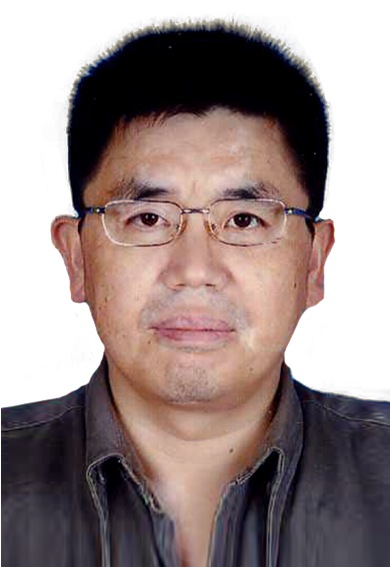 一、个人简介谭文杰，男，博士，研究员，博士生导师，现任病毒病预防控制所应急技术中心主任。1989年以来一直从事病毒病原生物学及疫苗免疫学研究，已发表国内外论文100余篇，近年来主持或参与国家重点研发计划、国家自然科学基金、863、973、科技支撑、新药创制与传染病重大专项及中澳卫生合作等多个科研项目，曾获国家科学技术进步二等奖（1997年）。联系方式：Tel/Fax：010-58900882E-mail： tanwj28@163.com二、主要研究方向1. 冠状病毒感染的病原学与致病机制；2．病毒诊治生物标志物的筛选与鉴定；3. 病毒病的免疫学与基因工程疫苗研究。三、代表性科研项目1. 重大突发动物源性人兽共患病跨种感染与传播机制研究（科技部重点研发计划，项目首席）；2．新型冠状病毒病原学特征与分析鉴定关键技术研究及其在高危人群中流行情况调查（125传染病重大专项，课题负责人）；3．新型传染病疫苗应急储备技术体系建设（135传染病重大专项，子课题负责人）。四、代表性论文、成果（2011年以来）Shen L, Yang Y, Ye F, Liu G, Desforges M, Talbot PJ, Tan W. A Safe and Sensitive Antiviral Screening Platform Based on Recombinant Human Coronavirus OC43 Expressing the Luciferase Reporter Gene.Antimicrob Agents Chemother. 2016 Jul 5. pii: AAC.00814-16.Wang Y, Zhu N, Li Y, Lu R, Wang H, Liu G, Zou X, Xie Z, Tan W.Metagenomic analysis of viral genetic diversity in respiratory samples from children with severe acute respiratory infection in China.Clin Microbiol Infect. 2016 Jan 21. pii: S1198-743X(16)00017-3.Yang Y, Ye F, Zhu N, Wang W, Deng Y, Zhao Z, Tan W.Middle East respiratory syndrome coronavirus ORF4b protein inhibits type I interferon production through both cytoplasmic and nuclear targets.Sci Rep. 2015 Dec 3;5:17554.Lan J, Yao Y, Deng Y, Chen H, Lu G, Wang W, Bao L, Deng W, Wei Q, Gao GF, Qin C, Tan W.Recombinant Receptor Binding Domain Protein Induces Partial Protective Immunity in Rhesus Macaques Against Middle East Respiratory Syndrome Coronavirus Challenge.EBioMedicine. 2015 Aug 18;2(10):1438-46.Wang Y, Liu D, Shi W, Lu R, Wang W, Zhao Y, Deng Y, Zhou W, Ren H, Wu J, Wang Y, Wu G, Gao GF, Tan W.Origin and Possible Genetic Recombination of the Middle East Respiratory Syndrome Coronavirus from the First Imported Case in China: Phylogenetics and Coalescence Analysis.mBio. 2015 Sep 8;6(5):e01280-15.Guo X, Deng Y, Chen H, Lan J, Wang W, Zou X, Hung T, Lu Z, Tan W.Systemic and mucosal immunity in mice elicited by a single immunization with human adenovirus type 5 or 41 vector-based vaccines carrying the spike protein of Middle East respiratory syndrome coronavirus.Immunology. 2015 Aug;145(4):476-84.Chuai X, Wang W, Chen H, Deng Y, Wen B, Tan W.Lentiviral backbone-based hepatitis B virus replicon-mediated transfer favours the establishment of persistent hepatitis B virus infection in mice after hydrodynamic injection.Antiviral Res. 2014 Jan;101:68-74.Wen B, Deng Y, Chen H, Guan J, Chuai X, Ruan L, Kong W, Tan W. The novel replication-defective vaccinia virus (Tiantan strain)-based hepatitis C virus vaccine induces robust immunity in macaques.Mol Ther. 2013 Sep;21(9):1787-95.